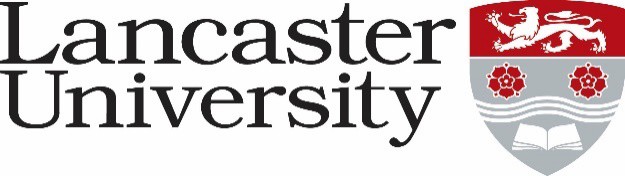 PERSON SPECIFICATIONStudent Officer Fitness to Practise, Appeals and ComplaintsLancaster Medical School Vacancy Ref: 0796-24Application Form – assessed against the application form, curriculum vitae and letter of support. Applicants will not be asked to answer a specific supporting statement. Normally used to evaluate factual evidence e.g. award of a qualification. Will be “scored” as part of the shortlisting process.Supporting Statements - applicants are asked to provide a statement to demonstrate how they meet the criteria. The response will be “scored” as part of the shortlisting process.Interview – assessed during the interview process by e.g. competency based interview questions, tests, presentation etc.CriteriaEssential/ DesirableApplication Form / Supporting Statements/Interview *To convey an appropriate rationale and interest in applyingfor this particular post.EssentialSupporting Statement / InterviewEvidence of success in managing administration processes in a large, fast-paced and complex professional environment.EssentialSupporting Statement / InterviewEvidence of the ability to communicate complex messages clearly and effectively to a range of audiences.  Essential Supporting Statement / Interview Evidence of the ability to work calmly and effectively both individually and as part of a team and to manage own workload, working flexibly and under pressure, in order tomeet competing non-negotiable deadlines.EssentialSupporting Statement / Interview Evidence of experience of implementing continuous improvements around structures, processes and systems.EssentialSupporting Statement / InterviewEvidence of the ability to respond in a timely manner to verbal and written requests to produce reports / data / information in an appropriate format, with a high degree of accuracy, attention to detail and with regard to confidentiality.EssentialSupporting Statement / InterviewAdvanced experience of digital systems and spreadsheet packages and willingness to be involved in thereview and development of systems.EssentialSupporting Statement / InterviewEvidence of the ability to build successful working relationships with a diverse range of people and to inspire trust. Essential Interview Willingness to learn new skills and undertake training todevelop skills relevant to the execution of the post.EssentialInterviewEvidence of experience of Fitness to Practise or appeals processes, or experience of other high-stakes processes with legal or regulatory oversight.DesirableSupporting Statement / InterviewExperience and understanding of the Higher Education or NHS environment.DesirableSupporting Statement / Interview